ЗАВТРАК(1-4; 5-9 классы)Какао с молоком (2-й вариант)Яйцо вареноеБатон нарезнойКаша ячневая молочная вязкаяКрендель сахарныйЗАВТРАК 2Плоды свежие (Груша)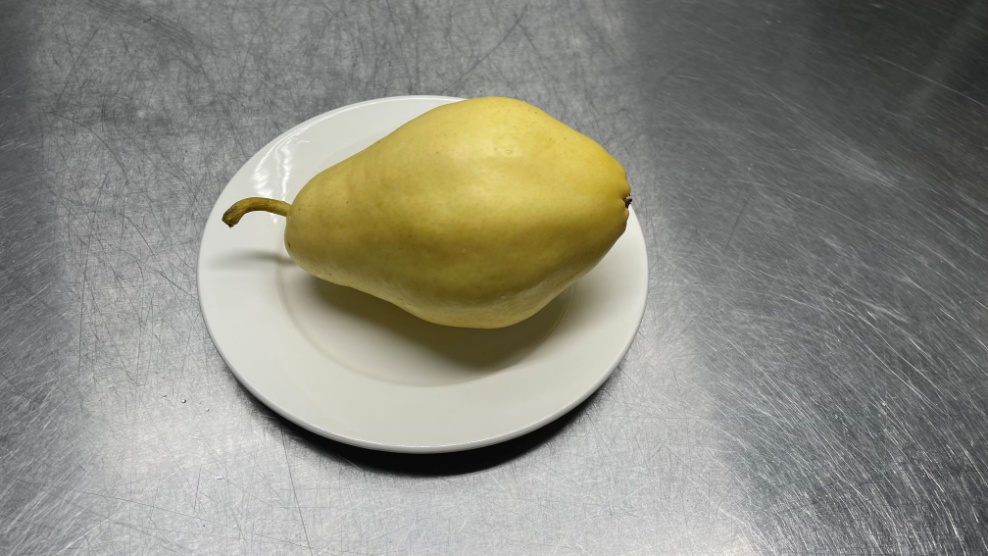 ОБЕД(1-4; 5-9 классы)Компот из курагиУха рыбацкаяПлов из отварной говядиныХлеб пшеничныйХлеб ржанойСалат из свежих помидоров и огурцов ПОЛДНИК(интернат 7-11 лет; 12-18 лет)Молоко кипяченоеВафли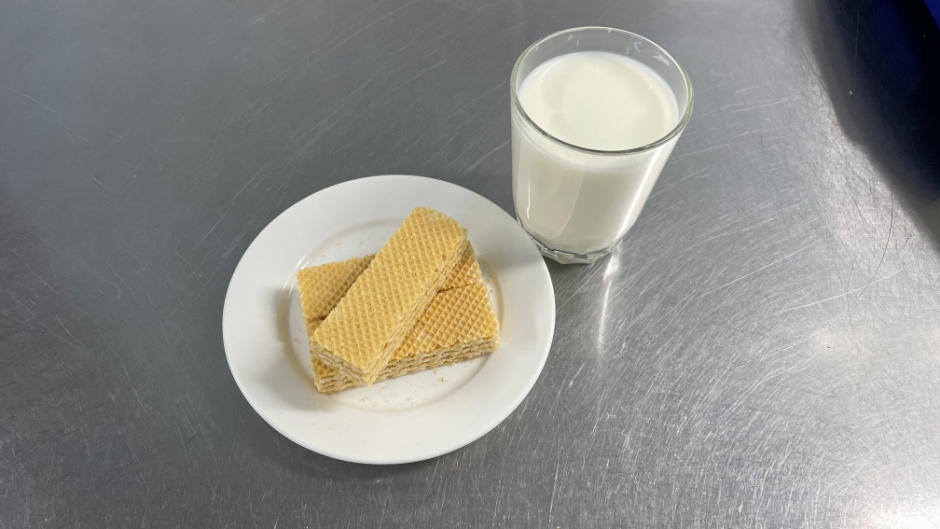 УЖИН(интернат 7-11 лет; 12-18 лет)Хлеб пшеничныйКисель из концентрата- плодового ягодныйИкра морковнаяСельдь с картофелем и масломУЖИН 2Простокваша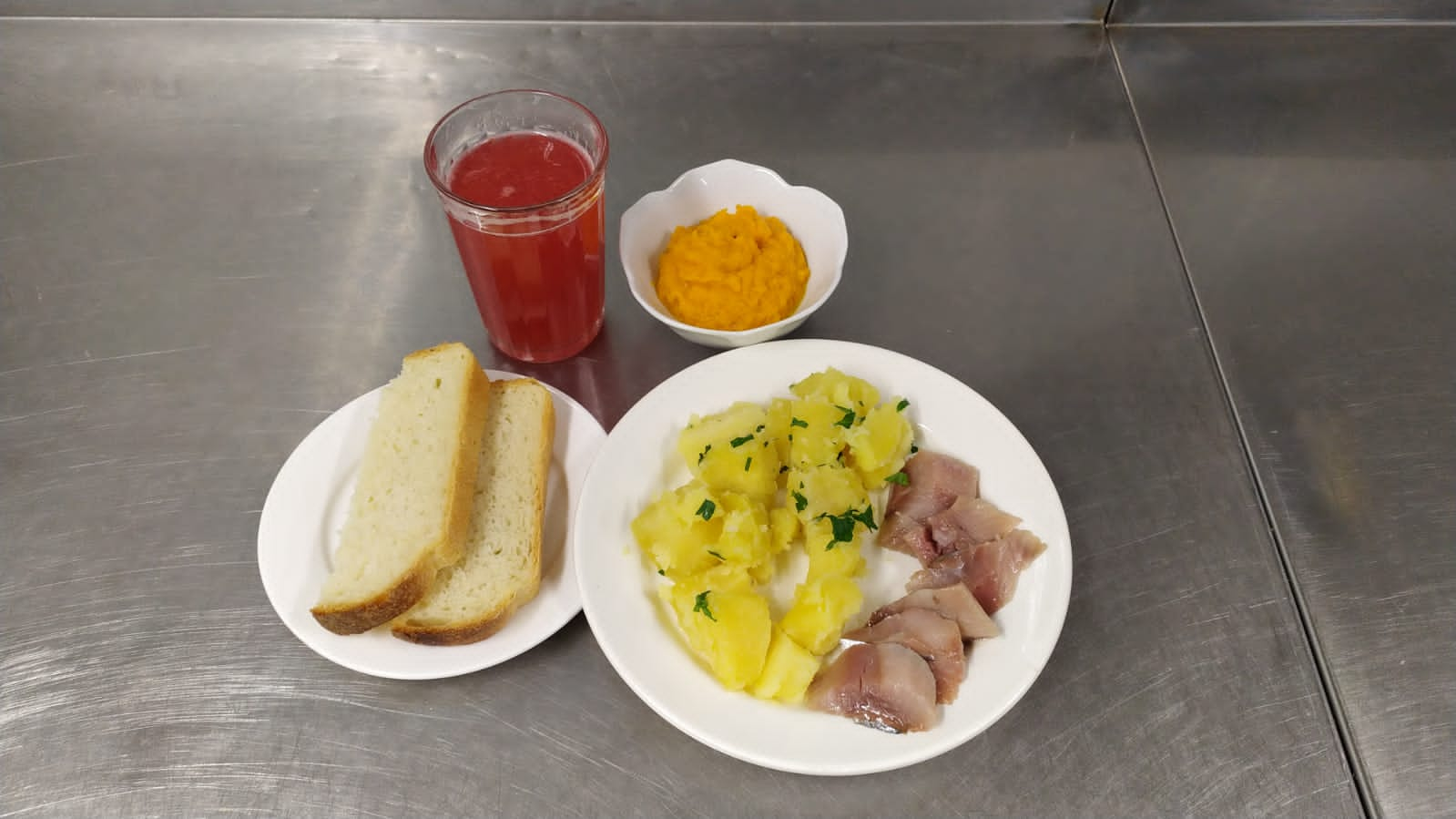 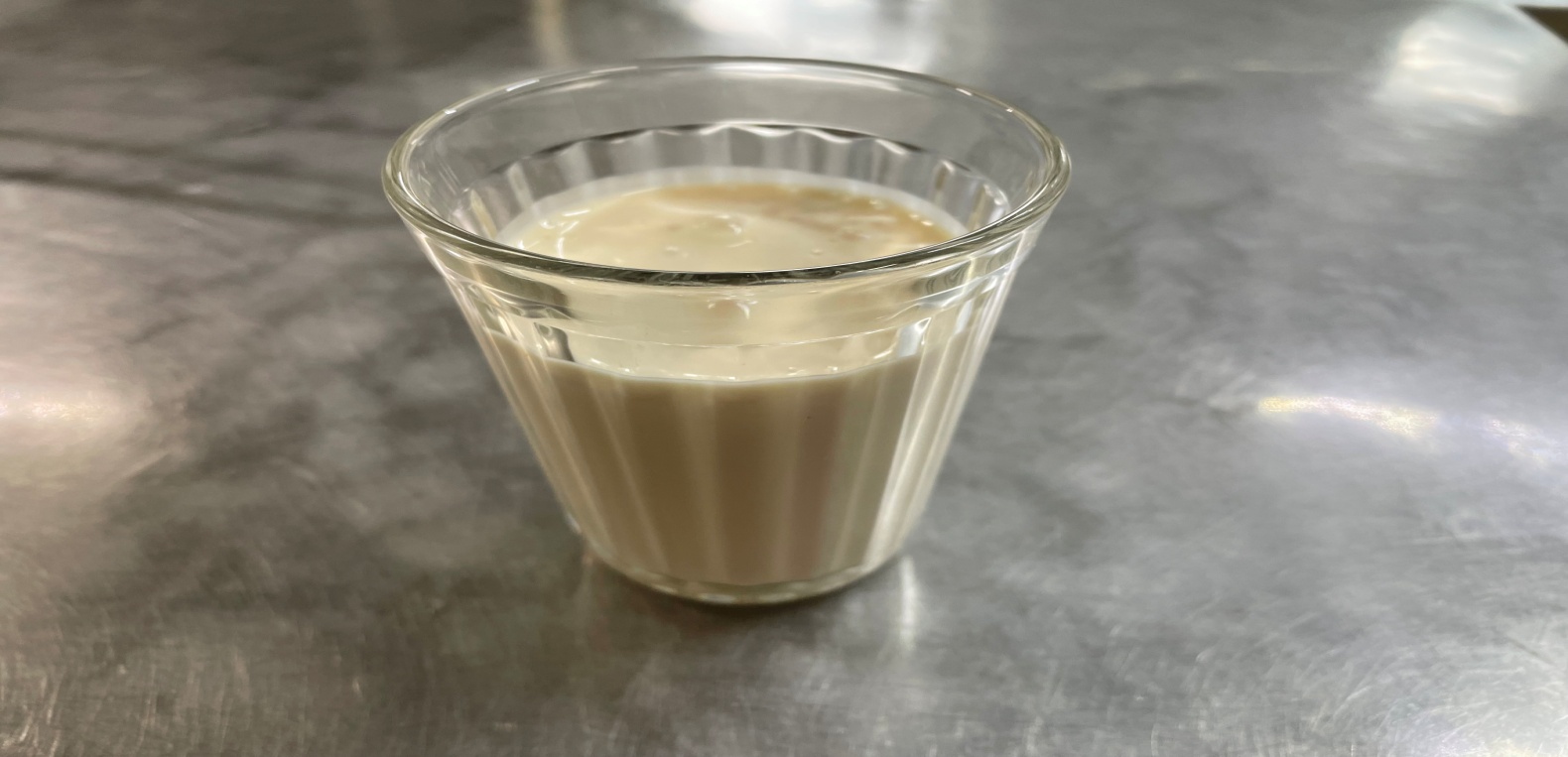 